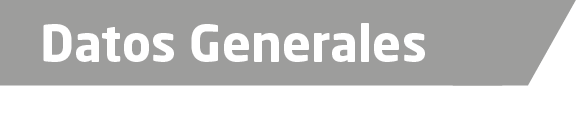 Nombre José Ulises LimónSánchezGrado de Escolaridad Licenciaturaen Derecho.Cédula Profesional (Licenciatura) 3217338Cédula profesional (Maestría) En trámiteTeléfono de Oficina 044-271-167-35-11Correo Electrónico Uliseslimon_1@hotmail.comDatos GeneralesFormación Académica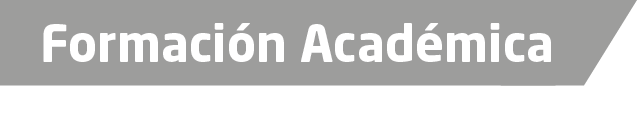 1994-1998Universidad Veracruzana, Facultad de Derecho, Domicilio: Campus de la Universidad Veracruzana, Xalapa, Veracruz.2000Diplomado en Formación de Multiplicadores de Información en Prevención a la Fármaco Dependencia y Conductas Antisociales, Impartido por la Procuraduría General de la Republica, Delegación, Veracruz.1999-1999Diplomado en Impuestos, Curso de Reformas Fiscales, Impartido por el Instituto Fiscal de Xalapa, A.C.2015-2016Maestría en Derecho Procesal Penal y Oral, Impartido por el Colegio de Derecho y Juicios Orales (COLDER), Domicilio en Calle Huilango # 25, Despacho 1, Colonia Centro, C.P. 91000.2016Diplomado en el Curso de Derechos Humanos y Género, Fiscalía General del Estado de Veracruz III Generación´´ Impartido por la Comisión Nacional de los Derechos Humanos.Trayectoria Profesional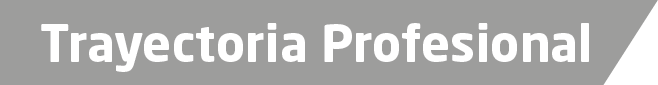 2005- 2005Jefe de Departamento de Quejas y Denuncias. En el Área de Contraloría del IPAX (Instituto de Policía Auxiliar)2005- 2010Oficial Encargado del Registro Civil, en el Municipio de Atoyac, Veracruz.2011- a la fechaFiscal Segundo en la Unidad Integral de Procuración de Justicia del XIV Distrito Judicial en Córdoba, de la Fiscalía General del Estado de Veracruz.Ar de Conocimiento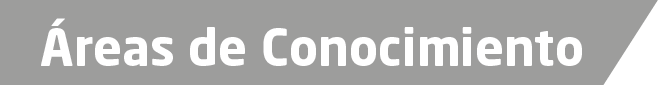 Derecho ConstitucionalDerecho CivilDerecho Penal